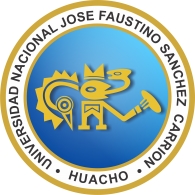 UNIVERSIDAD NACIONAL “JOSÉ FAUSTINO SÁNCHEZ CARRIÓN”VICERRECTORADO ACADÉMICOFACULTAD DE INGENIERÍA INDUSTRIAL, SISTEMAS E INFORMÁTICAESCUELA PROFESIONAL DE INGENIERÍA INFORMÁTICADATOS GENERALES SUMILLA El curso es teórico-práctico; contribuye a que el estudiante identifique los elementos de como las debilidades y fisuras en la gestión informática o situación que pongan en peligro la integridad del Negocio. Cuenta con 4 unidades didácticas cuyo contenido es el siguiente:Seguridad de Información, Gestión y Análisis de Riesgos, Control Interno y COBIT 2019.DESCRIPCIÓN DEL CURSO.La asignatura Auditoría y Seguridad de la Información proporcionará al estudiante de Ingeniería Informática los conceptos y metodologías relacionados al proceso de Seguridad de la Información. Le proporcionará las herramientas necesarias para diseñar, planear y ejecutar una Auditoría de Sistemas, comprender el Sistema de Gestión de Seguridad de Información SGSI y comprender los procesos que soportan la entrega y la administración de los sistemas de información dentro de un entorno específico.De igual manera, la asignatura pretende que los participantes puedan delinear las políticas informáticas de una empresa y entender la importancia de los aspectos éticos de la tecnología de información para una gestión exitosa.CAPACIDADES AL FINALIZAR EL CURSOINDICADORES DE CAPACIDADES AL FINALIZAR EL CURSOV. DESARROLLO DE LAS UNIDADES DIDACTICAS: VI. 	MATERIALES EDUCATIVOS Y OTROS RECURSOS DIDACTICOS Se utilizarán todos los materiales y recursos requeridos de acuerdo a la naturaleza de los temas programados. Básicamente serán:1. MEDIOS Y PLATAFORMAS VIRTUALES:Casos prácticos.Pizarra interactiva.Google Meet.Repositorios de datos.2. MEDIOS INFORMÁTICOS:Computadora.Tablet.Celulares.Internet.VII.	EVALUACION La evaluación es inherente al proceso de enseñanza aprendizaje y será continua y permanente. Los criterios de evaluación son de conocimiento, de desempeño y de producto.EVIDENCIA DE CONOCIMIENTOLa avaluación será a través de pruebas escritas y orales para el análisis y autoevaluación. En cuanto al primer caso, medir la competencia a nivel interpretativo, argumentativo y propositivo, para ello debemos ver como identifica (describe, ejemplifica, relaciona, reconoce, explica, etc.); y la forma en que argumenta (plantea una afirmación, describe las refutaciones en contra de dicha afirmación, expone sus argumentos contra las refutaciones y llega a conclusiones) y la forma en que propone a través de establecer estrategias, valoraciones, generalizaciones, formulación de hipótesis, respuesta a situaciones, etc.En cuanto a la autoevaluación permite que el estudiante reconozca sus debilidades y fortalezas para corregir o mejorar.Las evaluaciones de este nivel serán de respuestas simples y otras con preguntas abiertas para su argumentación.EVIDENCIA DE DESEMPEÑOEsta evidencia pone en acción recursos cognitivos, recursos procedimentales y recursos afectivos; todo ello en una integración que evidencia un saber hacer reflexivo; en tanto, se puede verbalizar lo que se hace, fundamentar teóricamente la práctica y evidenciar un pensamiento estratégico, dado en la observación en torno a cómo se actúa en situaciones impredecibles.La evaluación de desempeño se evalúa ponderando como el estudiante se hace investigador aplicando los procedimientos y técnicas en el desarrollo de las clases a través de su asistencia y participación asertiva.EVIDENCIA DE PRODUCTOEstán implicadas en las finalidades de la competencia, por tanto, no es simplemente la entrega de producto, sino que tiene que ver con el campo de acción y los requerimientos del contexto de aplicación.La evaluación de producto se evidencia en la entrega oportuna de sus trabajos.Además, se tendrá en cuenta la asistencia como componente del desempeño, el 30% de inasistencia inhabilita el derecho de evaluación.Siendo el promedio final (PF), el promedio simple de los promedios ponderados de cada módulo (PM1, PM2, PM3, PM4).Para aprobar el curso se requiere de una nota mínima de 10,5 puntos.VIII.	BIBLIOGRAFIA Y REFERENCIAS WEBUNIDAD DIDACTICA I: SEGURIDAD DE INFORMACIÓNGarcía, A. (2011). Seguridad Informática.DIRECCION GENERAL DE MODERNIZACION ADMINISTRATIVA, PROCEDIMIENTOS EIMPULSO DE LA ADMINISTRACION ELECTRONICA. (2012). Metodología de análisis y gestión de riesgos de los sistemas de información versión 3.0. España: Ministerio de Hacienda y Administraciones Públicas.UNIDAD DIDACTICA II: GESTIÓN Y ANÁLISIS DE RIESGOSRecursos de Seguridad de la Información. http://www.isaca.org - http://www.sans.org -http://www.intypedia.com/ - http://www.welivesecurity.com/la-esMetodología de Análisis y Gestión de Riesgos de los sistemas de información, MAGERIT versión 3.0. https://www.ccn-cert.cni.es/publico/herramientas/pilar5/magerit/UNIDAD DIDÁCTICA III: AUDITORÍA DE SISTEMASHernández, E. (1995). Auditoría en Informática: un enfoque metodológico. México: Ed. Continental S.A.Océano - Centrum. (1996). Enciclopedia de la Auditoria. Edición española, Tomo 1.Piattini, M. & De Peso, E. (2008). E. Auditoria de tecnologías y Sistemas de Información. España: RA-MA Editorial.Piattini, M. & De Peso, E. (2001). Auditoria Informática: un enfoque práctico. España: RA-MA Editorial.Pinilla Forero, José Dagoberto. (1997). Auditoria de Sistemas en funcionamiento. Colombia: Editorial UNIDAD DIDACTICA IV: COBIT 2019Marco de referencia COBIT® 2019: Introducción y metodologíaMarco de referencia COBIT® 2019: Objetivos de gobierno y gestiónGuía de diseño COBIT® 2019 Diseño de una solución de Gobierno de Información y TecnologíaGuía de implementación de COBIT® 2019: Implementación y optimización de una solución de gobierno de Información y Tecnología.Huacho, Junio del 2020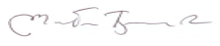 Mg. Ing. Jorge Martin Figueroa Revilla
CIP N° 50126
Profesor del Curso
e-mail: Línea de carreraGESTIÓNSemestre académico2020 - ICódigo del curso3305453Créditos3Horas SemanalesHras. Totales: 4      Teóricas:  2	Prácticas: 2CicloVIIISecciónAApellidos y Nombres del Docentes     Figueroa Revilla, Jorge MartínCorreo Institucionaljfigueroa@unjfsc.edu.peN de Celular999756563CAPACIDAD DE LA UNIDAD DIDACTICANOMBRE	DE	LAUNIDAD DIDACTICASEMANASUNIDAD IRealiza un análisis de brechas de Seguridad de InformaciónSEGURIDAD DE INFORMACIÓN1-4UNIDAD IIIdentifica las debilidades, riesgos y problemas inherentes a la Gestión de Seguridad de Información.GESTIÓN Y ANÁLISIS DE RIESGOS5-8UNIDAD IIIPlanifica el desarrollo de una Auditoría de Sistemas.CONTROL INTERNO9-12UNIDAD IVProponer y aplicar prácticas para la Implementación del Modelo de Gobierno de Tecnologías de la Información basados en COBIT 2019.COBIT 201913-16NINDICADORES DE CAPACIDAD AL FINALIZAR EL CURSO1Detalla la seguridad de la información para cualquier entidad, empresa u organización.2Identifica el Modelo Operativo de TI y los Macroprocesos.3Realiza el estudio de controles de la ISO.4Realiza el estudio a detalle de los dominios de la ISO para determinar las consideraciones que se tienen en cada uno de ellos.5Aplica los conocimientos para una adecuada identificación del riesgo.6Desarrollar a gran medida la Gestión de Riesgos, identificando los riesgos.7Enfocarse en la seguridad del Ciberespacio.8Desarrolla las mejorar y asegura las operaciones de una organización.9Aplica la auditoría interna en una organización para el aseguramiento y consultoría objetiva diseñada para agregar valor.10Evalúa las herramientas de la auditoría Informática.11Plantea los requisitos para desarrollar la Auditoría de la Seguridad.12Evalúa la auditoría Informática de la empresa u organización escogida.13Desarrolla el Modelo COBIT y plantear casos para su utilización.14Identificar y aplicar lo nuevo de COBIT 2019 en el Gobierno y gestión de las organizaciones.15Reconoce y analiza la Implementación de COBIT 2019 en las organizaciones.16Identifica los procesos de Transformación Digital.UNIDAD DIDACTICA I :    SEGURIDAD DE INFORMACIÓNCAPACIDAD DE LA UNIDAD DIDACTICA I:    Realiza un análisis de brechas de Seguridad de Información.CAPACIDAD DE LA UNIDAD DIDACTICA I:    Realiza un análisis de brechas de Seguridad de Información.CAPACIDAD DE LA UNIDAD DIDACTICA I:    Realiza un análisis de brechas de Seguridad de Información.CAPACIDAD DE LA UNIDAD DIDACTICA I:    Realiza un análisis de brechas de Seguridad de Información.CAPACIDAD DE LA UNIDAD DIDACTICA I:    Realiza un análisis de brechas de Seguridad de Información.CAPACIDAD DE LA UNIDAD DIDACTICA I:    Realiza un análisis de brechas de Seguridad de Información.CAPACIDAD DE LA UNIDAD DIDACTICA I:    Realiza un análisis de brechas de Seguridad de Información.CAPACIDAD DE LA UNIDAD DIDACTICA I:    Realiza un análisis de brechas de Seguridad de Información.UNIDAD DIDACTICA I :    SEGURIDAD DE INFORMACIÓNSEMANACONTENIDOSCONTENIDOSCONTENIDOSCONTENIDOSESTRATEGIA DIDACTICAESTRATEGIA DIDACTICAINDICADORES DE
LOGRO DE LA CAPACIDADUNIDAD DIDACTICA I :    SEGURIDAD DE INFORMACIÓNSEMANACONCEPTUALPROCEDIMENTALPROCEDIMENTALACTITUDINALESTRATEGIA DIDACTICAESTRATEGIA DIDACTICAINDICADORES DE
LOGRO DE LA CAPACIDADUNIDAD DIDACTICA I :    SEGURIDAD DE INFORMACIÓN1Presentación del cursoSeguridad de InformaciónAnaliza la importancia de la seguridad de la información para cualquier entidad, empresa u organización.Analiza la importancia de la seguridad de la información para cualquier entidad, empresa u organización.Valora el impacto del proceso de la Seguridad en las organizaciones.Clase expositiva.Estudio de casos.Clase expositiva.Estudio de casos.Detalla la seguridad de la información para cualquier entidad, empresa u organización.UNIDAD DIDACTICA I :    SEGURIDAD DE INFORMACIÓN2Modelo Operativo de T.I.Desarrollar el Modelo Operativo.Macroprocesos.Desarrollar el Modelo Operativo.Macroprocesos.Propicia el desarrollo con la línea del Modelo Operativo y la estrategia de negocio de la organización.Clase expositiva.Estudio de casos.Clase expositiva.Estudio de casos.Identifica el Modelo Operativo de TI y los Macroprocesos.UNIDAD DIDACTICA I :    SEGURIDAD DE INFORMACIÓN3Introducción ISO 27001 – 27002.Analiza los estándares y controles de la ISO para su entendimiento y comprensión.Analiza los estándares y controles de la ISO para su entendimiento y comprensión.Valora la función que tienen los controles de la ISO.Clase expositiva.Estudio de controlesClase expositiva.Estudio de controlesRealiza el estudio de controles de la ISO.UNIDAD DIDACTICA I :    SEGURIDAD DE INFORMACIÓN4Detalle de los dominios 27002Examen Parcial.Analizar a detalle los dominios de la ISO.Analizar a detalle los dominios de la ISO.Valorar la importancia de los dominios.Clase expositiva.Examen Parcial.Clase expositiva.Examen Parcial.Realiza el estudio a detalle de los dominios de la ISO para determinar las consideraciones que se tienen en cada uno de ellos.UNIDAD DIDACTICA I :    SEGURIDAD DE INFORMACIÓNEVALUACIÓN DE LA UNIDAD DIDÁCTICAEVALUACIÓN DE LA UNIDAD DIDÁCTICAEVALUACIÓN DE LA UNIDAD DIDÁCTICAEVALUACIÓN DE LA UNIDAD DIDÁCTICAEVALUACIÓN DE LA UNIDAD DIDÁCTICAEVALUACIÓN DE LA UNIDAD DIDÁCTICAEVALUACIÓN DE LA UNIDAD DIDÁCTICAUNIDAD DIDACTICA I :    SEGURIDAD DE INFORMACIÓNEVIDENCIA DE CONOCIMIENTOEVIDENCIA DE CONOCIMIENTOEVIDENCIA DE PRODUCTOEVIDENCIA DE PRODUCTOEVIDENCIA DE PRODUCTOEVIDENCIA DE DESEMPEÑOEVIDENCIA DE DESEMPEÑOUNIDAD DIDACTICA I :    SEGURIDAD DE INFORMACIÓNSustentación oral Argumentación de la importancia de la Seguridad de TI.Sustentación oral Argumentación de la importancia de la Seguridad de TI.Informes y exposiciones sobre la seguridad de TI.Informes y exposiciones sobre la seguridad de TI.Informes y exposiciones sobre la seguridad de TI.Observación en el análisis de la seguridad de TI.Observación en el análisis de la seguridad de TI.UNIDAD DIDACTICA II :    GESTIÓN Y ANÁLISIS DE RIESGOSCAPACIDAD DE LA UNIDAD DIDACTICA II:    Identifica las debilidades, riesgos y problemas inherentes a la Gestión de Seguridad de Información.CAPACIDAD DE LA UNIDAD DIDACTICA II:    Identifica las debilidades, riesgos y problemas inherentes a la Gestión de Seguridad de Información.CAPACIDAD DE LA UNIDAD DIDACTICA II:    Identifica las debilidades, riesgos y problemas inherentes a la Gestión de Seguridad de Información.CAPACIDAD DE LA UNIDAD DIDACTICA II:    Identifica las debilidades, riesgos y problemas inherentes a la Gestión de Seguridad de Información.CAPACIDAD DE LA UNIDAD DIDACTICA II:    Identifica las debilidades, riesgos y problemas inherentes a la Gestión de Seguridad de Información.CAPACIDAD DE LA UNIDAD DIDACTICA II:    Identifica las debilidades, riesgos y problemas inherentes a la Gestión de Seguridad de Información.CAPACIDAD DE LA UNIDAD DIDACTICA II:    Identifica las debilidades, riesgos y problemas inherentes a la Gestión de Seguridad de Información.CAPACIDAD DE LA UNIDAD DIDACTICA II:    Identifica las debilidades, riesgos y problemas inherentes a la Gestión de Seguridad de Información.UNIDAD DIDACTICA II :    GESTIÓN Y ANÁLISIS DE RIESGOSSEMANACONTENIDOSCONTENIDOSCONTENIDOSCONTENIDOSESTRATEGIA DIDACTICAESTRATEGIA DIDACTICAINDICADORES DE
LOGRO DE LA CAPACIDADUNIDAD DIDACTICA II :    GESTIÓN Y ANÁLISIS DE RIESGOSSEMANACONCEPTUALPROCEDIMENTALPROCEDIMENTALACTITUDINALESTRATEGIA DIDACTICAESTRATEGIA DIDACTICAINDICADORES DE
LOGRO DE LA CAPACIDADUNIDAD DIDACTICA II :    GESTIÓN Y ANÁLISIS DE RIESGOS5Análisis de Riesgos.Magerit.Identifica y analiza los riesgos.Identifica y analiza los riesgos.Acrecienta el interés sobre la identificación y análisis de riesgos.Clase expositiva.Estudio de casos.Clase expositiva.Estudio de casos.Aplica los conocimientos para una adecuada identificación del riesgo.UNIDAD DIDACTICA II :    GESTIÓN Y ANÁLISIS DE RIESGOS6ISO 27005 – Gestión de Riesgos.Conocer la gestión de los riesgos relativos a la seguridad de información.Conocer la gestión de los riesgos relativos a la seguridad de información.Identificar la gestión de riesgos.Clase expositiva.Estudio de casos.Clase expositiva.Estudio de casos.Desarrollar a gran medida la Gestión de Riesgos, identificando los riesgos.UNIDAD DIDACTICA II :    GESTIÓN Y ANÁLISIS DE RIESGOS7Gestión de la Ciberseguridad ISO 27032.Conocer el marco de orientación para mejorar el estado de la Ciberseguridad.Conocer el marco de orientación para mejorar el estado de la Ciberseguridad.Identificar la Gestión de la Ciberseguridad.Clase expositiva.Estudio de casos.Clase expositiva.Estudio de casos.Enfocarse en la seguridad del Ciberespacio.UNIDAD DIDACTICA II :    GESTIÓN Y ANÁLISIS DE RIESGOS8Introducción a la Auditoría de T.I.Examen Parcial.Determina los alcances y mejorar en la organización.Determina los alcances y mejorar en la organización.Propicia el trabajo en equipo para desarrollar y determinar alcances.Clase expositiva.Estudio de casos.Clase expositiva.Estudio de casos.Desarrolla las mejorar y asegura las operaciones de una organizaciónUNIDAD DIDACTICA II :    GESTIÓN Y ANÁLISIS DE RIESGOSEVALUACIÓN DE LA UNIDAD DIDÁCTICAEVALUACIÓN DE LA UNIDAD DIDÁCTICAEVALUACIÓN DE LA UNIDAD DIDÁCTICAEVALUACIÓN DE LA UNIDAD DIDÁCTICAEVALUACIÓN DE LA UNIDAD DIDÁCTICAEVALUACIÓN DE LA UNIDAD DIDÁCTICAEVALUACIÓN DE LA UNIDAD DIDÁCTICAUNIDAD DIDACTICA II :    GESTIÓN Y ANÁLISIS DE RIESGOSEVIDENCIA DE CONOCIMIENTOEVIDENCIA DE CONOCIMIENTOEVIDENCIA DE PRODUCTOEVIDENCIA DE PRODUCTOEVIDENCIA DE PRODUCTOEVIDENCIA DE DESEMPEÑOEVIDENCIA DE DESEMPEÑOUNIDAD DIDACTICA II :    GESTIÓN Y ANÁLISIS DE RIESGOSSustentación oral.Exposición de los informes presentados.Sustentación oral.Exposición de los informes presentados.Informes escritos de administración de riesgos y desarrollo del Plan de Seguridad de InformaciónInformes escritos de administración de riesgos y desarrollo del Plan de Seguridad de InformaciónInformes escritos de administración de riesgos y desarrollo del Plan de Seguridad de InformaciónObservación en la elaboración del Plan de Seguridad de InformaciónObservación en la elaboración del Plan de Seguridad de InformaciónUNIDAD DIDACTICA III :    AUDITORÍA A DE SISTEMASCAPACIDAD DE LA UNIDAD DIDACTICA III:      Planifica el desarrollo de una Auditoría de SistemasCAPACIDAD DE LA UNIDAD DIDACTICA III:      Planifica el desarrollo de una Auditoría de SistemasCAPACIDAD DE LA UNIDAD DIDACTICA III:      Planifica el desarrollo de una Auditoría de SistemasCAPACIDAD DE LA UNIDAD DIDACTICA III:      Planifica el desarrollo de una Auditoría de SistemasCAPACIDAD DE LA UNIDAD DIDACTICA III:      Planifica el desarrollo de una Auditoría de SistemasCAPACIDAD DE LA UNIDAD DIDACTICA III:      Planifica el desarrollo de una Auditoría de SistemasCAPACIDAD DE LA UNIDAD DIDACTICA III:      Planifica el desarrollo de una Auditoría de SistemasCAPACIDAD DE LA UNIDAD DIDACTICA III:      Planifica el desarrollo de una Auditoría de SistemasUNIDAD DIDACTICA III :    AUDITORÍA A DE SISTEMASSEMANACONTENIDOSCONTENIDOSCONTENIDOSCONTENIDOSESTRATEGIA DIDACTICAESTRATEGIA DIDACTICAINDICADORES DE
LOGRO DE LA CAPACIDADUNIDAD DIDACTICA III :    AUDITORÍA A DE SISTEMASSEMANACONCEPTUALPROCEDIMENTALPROCEDIMENTALACTITUDINALESTRATEGIA DIDACTICAESTRATEGIA DIDACTICAINDICADORES DE
LOGRO DE LA CAPACIDADUNIDAD DIDACTICA III :    AUDITORÍA A DE SISTEMAS9Auditoría Interna.Ciclo de vida de la Auditoría.Generar aseguramiento y consultoría objetiva e independiente diseñada para agregar valor y mejorar las operaciones de una organizaciónGenerar aseguramiento y consultoría objetiva e independiente diseñada para agregar valor y mejorar las operaciones de una organizaciónValora el rol de la Auditoría Interna. Clase expositiva.Estudio de casos.Clase expositiva.Estudio de casos.Aplica la auditoría interna en una organización para el aseguramiento y consultoría objetiva diseñada para agregar valor.UNIDAD DIDACTICA III :    AUDITORÍA A DE SISTEMAS10Auditoría Informática Herramientas de la Auditoría Informática.Analiza las herramientas de la Auditoría Informática.Analiza las herramientas de la Auditoría Informática.Acrecienta el interés sobre el desarrollo de la auditoría informática.Clase expositiva.Estudio de casosTrabajo en equipo.Clase expositiva.Estudio de casosTrabajo en equipo.Evalúa las herramientas de la auditoría Informática.UNIDAD DIDACTICA III :    AUDITORÍA A DE SISTEMAS11Auditoría de la Seguridad.Analiza, identifica e incorpora la Auditoría de la Seguridad en el trabajo de investigación.Analiza, identifica e incorpora la Auditoría de la Seguridad en el trabajo de investigación.Participa en el análisis y resolución de trabajos de investigación.Clase expositiva.Trabajo en equipo.Clase expositiva.Trabajo en equipo.Plantea los requisitos para desarrollar la Auditoría de la Seguridad.UNIDAD DIDACTICA III :    AUDITORÍA A DE SISTEMAS12Exposición de trabajos.Analiza y desarrolla la auditoria informática de la empresa escogida.Analiza y desarrolla la auditoria informática de la empresa escogida.Participa en el análisis y resolución de trabajos de investigación.Trabajo en equipo.Trabajo en equipo.Evalúa la auditoría Informática de la empresa u organización escogida.UNIDAD DIDACTICA III :    AUDITORÍA A DE SISTEMASEVALUACIÓN DE LA UNIDAD DIDÁCTICAEVALUACIÓN DE LA UNIDAD DIDÁCTICAEVALUACIÓN DE LA UNIDAD DIDÁCTICAEVALUACIÓN DE LA UNIDAD DIDÁCTICAEVALUACIÓN DE LA UNIDAD DIDÁCTICAEVALUACIÓN DE LA UNIDAD DIDÁCTICAEVALUACIÓN DE LA UNIDAD DIDÁCTICAUNIDAD DIDACTICA III :    AUDITORÍA A DE SISTEMASEVIDENCIA DE CONOCIMIENTOEVIDENCIA DE CONOCIMIENTOEVIDENCIA DE CONOCIMIENTOEVIDENCIA DE CONOCIMIENTOEVIDENCIA DE CONOCIMIENTOEVIDENCIA DE CONOCIMIENTOEVIDENCIA DE CONOCIMIENTOUNIDAD DIDACTICA III :    AUDITORÍA A DE SISTEMASSustentación oral Argumentación de los informes presentados.Sustentación oral Argumentación de los informes presentados.Informes escritos sobre auditoria informática.Informes escritos sobre auditoria informática.Informes escritos sobre auditoria informática.Observación en el desarrollo de la auditoría informática.Observación en el desarrollo de la auditoría informática.UNIDAD DIDACTICA IV:   COBIT 2019CAPACIDAD DE LA UNIDAD DIDACTICA IV:      Proponer y aplicar prácticas para la Implementación del Modelo de Gobierno de Tecnologías de la Información basados en COBIT 2019.CAPACIDAD DE LA UNIDAD DIDACTICA IV:      Proponer y aplicar prácticas para la Implementación del Modelo de Gobierno de Tecnologías de la Información basados en COBIT 2019.CAPACIDAD DE LA UNIDAD DIDACTICA IV:      Proponer y aplicar prácticas para la Implementación del Modelo de Gobierno de Tecnologías de la Información basados en COBIT 2019.CAPACIDAD DE LA UNIDAD DIDACTICA IV:      Proponer y aplicar prácticas para la Implementación del Modelo de Gobierno de Tecnologías de la Información basados en COBIT 2019.CAPACIDAD DE LA UNIDAD DIDACTICA IV:      Proponer y aplicar prácticas para la Implementación del Modelo de Gobierno de Tecnologías de la Información basados en COBIT 2019.CAPACIDAD DE LA UNIDAD DIDACTICA IV:      Proponer y aplicar prácticas para la Implementación del Modelo de Gobierno de Tecnologías de la Información basados en COBIT 2019.CAPACIDAD DE LA UNIDAD DIDACTICA IV:      Proponer y aplicar prácticas para la Implementación del Modelo de Gobierno de Tecnologías de la Información basados en COBIT 2019.CAPACIDAD DE LA UNIDAD DIDACTICA IV:      Proponer y aplicar prácticas para la Implementación del Modelo de Gobierno de Tecnologías de la Información basados en COBIT 2019.UNIDAD DIDACTICA IV:   COBIT 2019SEMANACONTENIDOSCONTENIDOSCONTENIDOSCONTENIDOSESTRATEGIA DIDACTICAESTRATEGIA DIDACTICAINDICADORES DE
LOGRO DE LA CAPACIDADUNIDAD DIDACTICA IV:   COBIT 2019SEMANACONCEPTUALPROCEDIMENTALPROCEDIMENTALACTITUDINALESTRATEGIA DIDACTICAESTRATEGIA DIDACTICAINDICADORES DE
LOGRO DE LA CAPACIDADUNIDAD DIDACTICA IV:   COBIT 201913Introducción al marco de gobierno y gestión de TI, Principios del sistema de gobierno y del marco, Conceptos Básicos y Componentes del sistema de Gobierno.Identificar a COBIT 2019 como El Nuevo Modelo De Gobierno Empresarial Para Información Y Tecnología.Identificar a COBIT 2019 como El Nuevo Modelo De Gobierno Empresarial Para Información Y Tecnología.Intereses por conocer los principios y procesos de COBIT 2019.Clase expositiva.Estudio de casos.Trabajo en equipo.Clase expositiva.Estudio de casos.Trabajo en equipo.Desarrolla el Modelo COBIT y plantear casos para su utilización.UNIDAD DIDACTICA IV:   COBIT 201914Factores de Diseño y Cascada de metas.Analiza los factores de Diseño de COBIT y desarrolla la Cascada de metas.Analiza los factores de Diseño de COBIT y desarrolla la Cascada de metas.Valora los cambios al aplicar COBIT 2019.Clase expositiva.Estudio de casosClase expositiva.Estudio de casosIdentificar y aplicar lo nuevo de COBIT 2019 en el Gobierno y gestión de las organizaciones.UNIDAD DIDACTICA IV:   COBIT 201915Gestión del desempeño COBIT.Diseño de un sistema de gobierno a medida.Implementation COBIT.Desarrolla un Sistema de Gobierno a medida con la implementación de COBIT.Desarrolla un Sistema de Gobierno a medida con la implementación de COBIT.Acrecienta el interés por conocer el desempeño de COBIT.Clase expositiva.Estudio de casosClase expositiva.Estudio de casosReconoce y analiza la Implementación de COBIT 2019 en las organizaciones.UNIDAD DIDACTICA IV:   COBIT 201916Transformación Digital con COBIT 2019.Examen Parcial.Analiza y comprende la Transformación Digital, como necesidad comercial.Analiza y comprende la Transformación Digital, como necesidad comercial.Propicia el trabajo en equipo para determinar la importancia de la Transformación Digital con COBIT 2019.Clase expositiva.Estudio de casos.Examen Final.Clase expositiva.Estudio de casos.Examen Final.Identifica los procesos de Transformación Digital.UNIDAD DIDACTICA IV:   COBIT 2019EVALUACIÓN DE LA UNIDAD DIDÁCTICAEVALUACIÓN DE LA UNIDAD DIDÁCTICAEVALUACIÓN DE LA UNIDAD DIDÁCTICAEVALUACIÓN DE LA UNIDAD DIDÁCTICAEVALUACIÓN DE LA UNIDAD DIDÁCTICAEVALUACIÓN DE LA UNIDAD DIDÁCTICAEVALUACIÓN DE LA UNIDAD DIDÁCTICAUNIDAD DIDACTICA IV:   COBIT 2019EVIDENCIA DE CONOCIMIENTOEVIDENCIA DE CONOCIMIENTOEVIDENCIA DE CONOCIMIENTOEVIDENCIA DE CONOCIMIENTOEVIDENCIA DE CONOCIMIENTOEVIDENCIA DE CONOCIMIENTOEVIDENCIA DE CONOCIMIENTOUNIDAD DIDACTICA IV:   COBIT 2019Sustentación oral Argumentación de los informes presentados.Sustentación oral Argumentación de los informes presentados.Informes escritos sobre COBIT 2019, El Nuevo Modelo De Gobierno Empresarial.Informes escritos sobre COBIT 2019, El Nuevo Modelo De Gobierno Empresarial.Informes escritos sobre COBIT 2019, El Nuevo Modelo De Gobierno Empresarial.Observación en el análisis de los procesos de COBIT.Observación en el análisis de los procesos de COBIT.VARIABLESPONDERACIONESUNIDADES DIDÁCTICAS DENOMINADAS MODULOS Evaluación de Conocimiento30 %El ciclo académico comprende de 4 Evaluación de Producto35 %El ciclo académico comprende de 4 Evaluación de Desempeño35 %El ciclo académico comprende de 4